Blog Editorial Assistant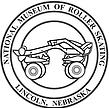 The National Museum of Roller Skating is currently looking to accept Interns/Volunteers on a rolling basis. The museum seeks two interns to complete exciting projects social media and web based projects. Please reach out to the museum curator/archivist at MuseumStaff@usarollersports.org, with a little bit about yourself and your interest in the museum. If you have any particular interest in one of the projects listed, please include that in your introduction. Being that we are small, non-profit, the internship is unpaid. If you are a current undergraduate or graduate student hoping to gain college-credit from an internship, please note this in your introduction. Direct questions and introductions to: MuseumStaff@usarollersports.org The OpportunityThis intern will work with museum staff and fellow interns, to pitch, frame, write, edit, design, and evaluate blog posts; plan and implement a lively editorial calendar of future posts; represent the blog through the Museum's social media channels, and advocate for readers' interests and needs.As part of the blog editorial assistant internship, the intern will have the opportunity to further develop skills in order to:interface effectively with Museum staffthink strategically about Museum messages and educational approaches;gather and analyze target audience feedback to illustrate impact and propose recommended changes;interact with audiences across platforms such as Twitter, Facebook, Instagram, TikTokbecome familiar with museum education practices, how museums work, and how this translates to online learning; expand and deepen writing and editing skills while working with a diverse staff and an interesting subject;produce writing and multimedia products that meet the high quality standards of the Museum;Why is the museum’s work meaningful?This unique museum gives visitors a look at the history of roller skating as a social/recreational activity, where/how roller skates were first made, how skates were mass-produced, the many aspects of roller skating as a sport, the use of roller skating in entertainment (vaudeville, larger productions), the relationship between music and roller skating culture, and more. The museum is housed in the same building as USA Roller Sports, the governing body of Roller Sports in the United States. This museum is the world’s only museum and archive dedicated solely to roller skating in all its forms. People from all over the country and world come into this museum, as it offers a comprehensive perspective on a unique pastime. Things you’ll learn in a hands-on, supportive setting:How a small, non-profit museum is run daily.How to use your creativity, drive, and skills from university in a real, professional environment.Learn correct procedures for working in a museum and archive. Things the museum will provide:Positive learning environment Atmosphere of collaboration and understandingMeaningful professional development experiences, shadowing experiences, mentorshipPotential for independent work/projectsFlexibility- if school projects and tests are incoming, you can come in when it works best for youResponsibilities/challenges to put on your resumeAcademic Backgrounds Desired for Internship:History, English, Communication Studies, Art, Graphic Design, Anthropology, Public Relations & Advertising, Library Science, Museum Studies, Archiving, Theatre, Hospitality, Tourism, Textiles & Merchandising, Education and related.Schedule/DurationIntern’s schedules and the duration of the internship will be established at the beginning of the internship. Schedules are flexible during busy times of the academic year. If you find yourself especially enjoying your time at the museum, internship durations have the potential to be extended.BenefitsThe museum can work with your university to set up college-credit for your internship experience. Although we are unable to provide financial compensation, we are happy to provide references and letters of recommendation for your future job/school searches.